Question 1Continue the pattern in each rowAbac	abac	abac ______	_______    _______OAOAOA _________ _______ ____________[6]Question 2TICK (4) heavier one in each pair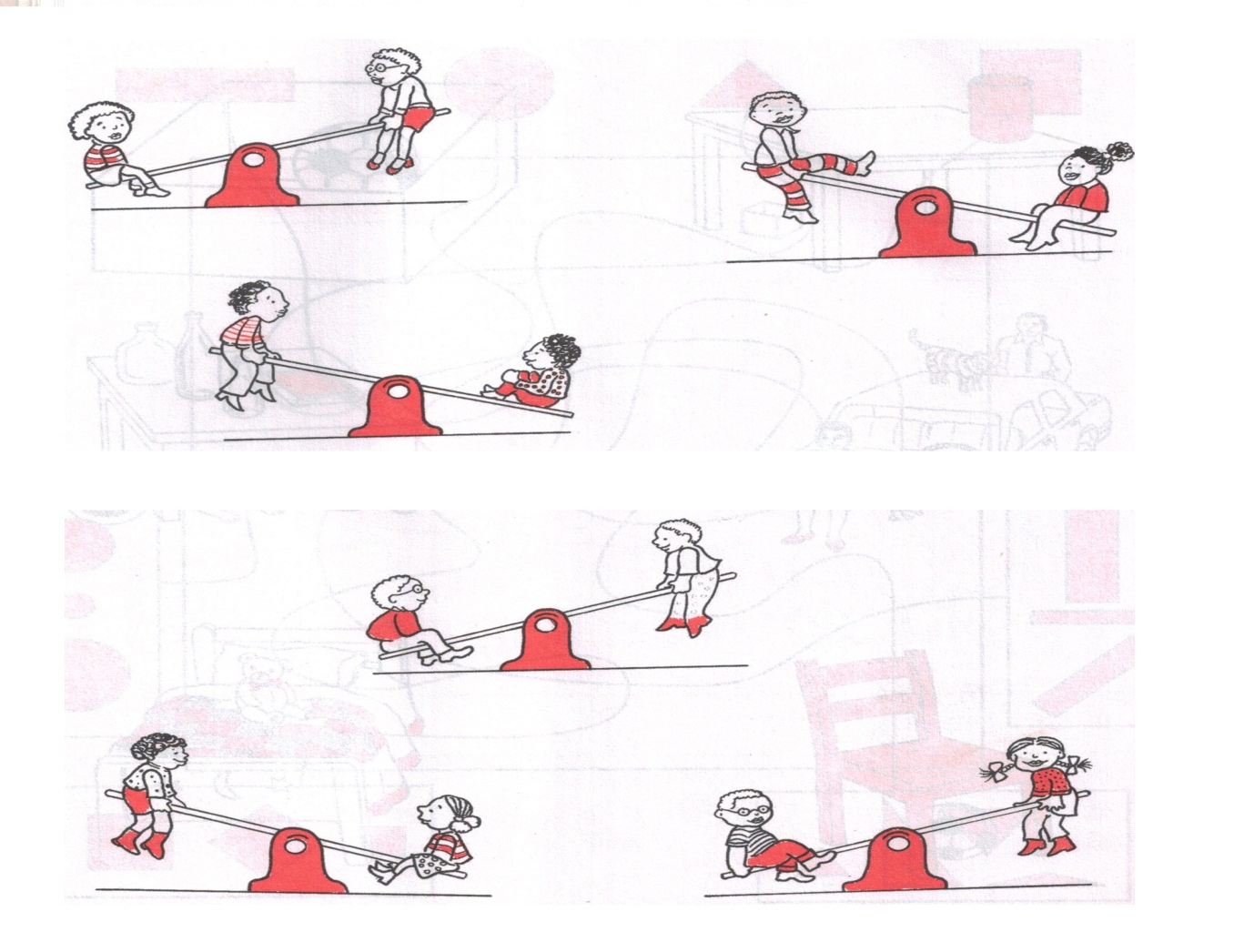 		[3]Question 3Match the days of the weekTuesday                                          UmsombulukoFriday                                               LisontfoSunday                                            lesitsatfuMonday                                          lesibiliWednesday                                    lesihlanu		[5]Question 4TICK (4) what comes first on the same dayAfternoon    [        ]		Morning    [        ]Noon	   [        ]		afternoon [        ]Morning       [        ] 		evening    [        ]Sunset           [        ]		sunrise       [        ]						 				[4]Question 5Write T if it is correct and F if it is wrong. These sets have the same number of members Morning comes first than afternoon		 A paper floats on waterThis is a set of circles	 [5]A triangle has 2 cornersQuestion 6Draw a set with 4 numbers										[3]Question 7Put a ring around early or late											[4]Question 8Write the number sentence in the boxes.One is done for you.2		plus		3		gives		5			    Plus		  gives				   Plus			    gives			   Plus			    gives											[6]Question 9Work out1 + 3 =2 + 3 = 3 + 2 = 4 + 2 = 											[4]Question 10Write down the answers for these problemsPat has 6 ballons.He gets 3 ballons more.How many balloons do they have altogether?														[2]Wenzi has 2 ballsFezi has 1 ballHow many balls do they have altogether?				[2]Question 11Write the correct numbers in the boxes.The first one is done for you.                         -		=                             =         		=									[6]Thoko was supposed to come to school in the morning but she arrived in the afternoon, was she early or late?EarlyLateIf you were supposed to come at noon and you arrived in the morning, were you early or lateEarlyLateLili was supposed to come in the afternoon but she arrived in the morning, was she early of lateEarlyLateSiphon was supposed to go to town in the morning but he decided to go at noon. Was he early or lateEarlyLate 